T-Bird High School Girls Soccer Camp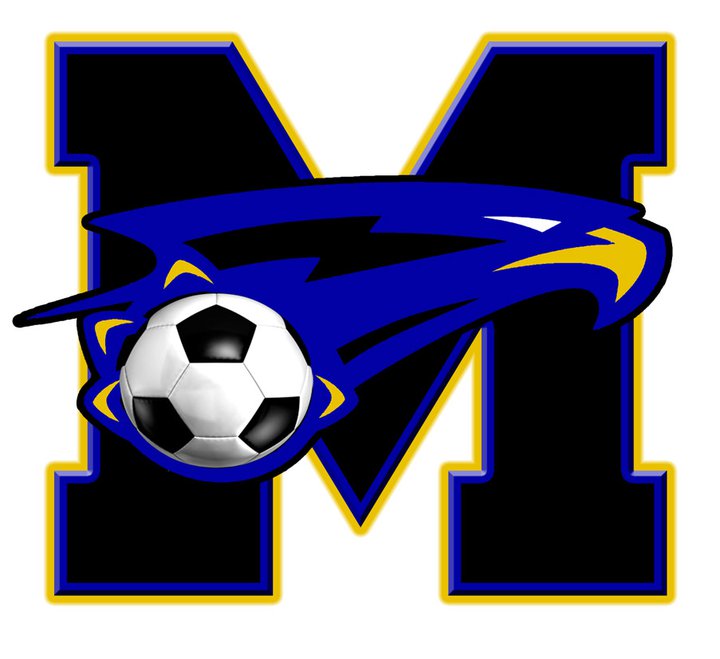 T-Bird High School Girls Soccer Camp is designed to help high school students develop their technique and advance their skill level in competitive soccer.  Special emphasis placed on those interested in playing at the collegiate level, but not excluding the developing player wanting to excel during the high school season. Decision making, off the ball movement, and beating players in 1v1 situations and other topics will be covered. Video analysis of play included in package.About Camp Director Lilia  Dosalmas:  head coach of the Merritt College Women’s Soccer program, coach/trainer Bay Oaks EBU,  M.A. in Education from UC Berkeley, National coaching licenses United States Soccer Federation and the National Soccer Coaches Association of America.Camp Features:	
*Offensive/Defensive Techniques*Fast footskills/dribbling techniques
*Team/Individual Competition
*Coordination/Agility development
REGISTRATION FEE: $225
Make checks payable to:  Lilia DosalmasMail payment/ registration: 418 Vernon St. # 9 Oakland CA 94610 c/o Lilia Dosalmas or online:Name of participant: ____________________ Age: ______ Any allergies?_____Parent Name/Emergency Contact: ______________________________Phone (Cell): _____________   Email address:________________________ Insurance Provider:________________     Policy #:______________Parent/Guardian’s Consent:  I hereby give my permission for my child to participate in all activities at the T-Bird youth Soccer Camp. I declare that my child is in good physical condition. I hereby give the staff permission to render such medical and hospital care as, in their judgment may seem advisable for my child. I hereby state that we have adequate medical coverage and will not hold the staff of the T-Bird youth Soccer Camp liable for any injuries incurred during the camp session.             